					The Florida Bar 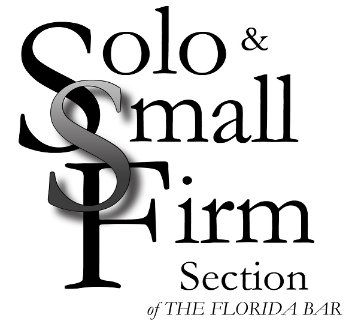 Solo & Small Firm Section Member Spotlight Questionnaire
Please return completed form and photos to lisa@prflorida.com.
Name, firm and city: What was your first job?When did you know you wanted to practice law?Do you have a unique experience that has influenced your professional life?  If you could have dinner with a celebrity or public figure, who would it be and why?One thing most people do not know about you is: Do you have a favorite quotation?Who or what inspires you?Do you have a favorite activity, sport, hobby or event?What is one place that you would love to visit?Family Information (siblings, spouse/partner, children, grandchildren, pets):